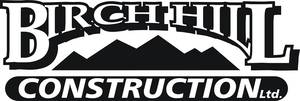 Well established medium size excavation company, specializing in municipal sewer & water, site works & subdivision development, looking to fill the following positions:Dozer Operators   - 3 years of relevant experience; GPS experience would be an assetLoader Operators - 3 years of relevant experience; GPS experience would be an assetExcavator Operators - 3 years of relevant experience; GPS experience would be an assetAs a successful candidate, you will have a positive attitude, be an invaluable team player, willing & able to work long hours, have reliable transportation and not possess a criminal record.  We offer the following remuneration package:Competitive wages Pay based on experience and qualifications and will be disclosed in personOvertimeTime & ½ for stat holidaysPaid bi-weeklyVacation pay paid bi-weeklyHealth and RRSP plans availableOpportunities for advancementPlease email resume and 3 work related references to jobs@birchhillconst.com or by fax to 506-858-2736.References must be provided along with your resume to be considered for these positions.